Curriculum Vitae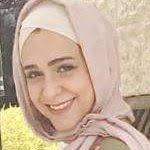 Personal InformationName: Razan ((M. M.)) M. Al –Zyod  Address: Amman- Jordan EducationPhD student in Philosophy, The University of Jordan, Jordan, Department of Philosophy. M.A. in (TEFL), 2012. Coventry University, United Kingdom, Department of English and Languages. Dissertation Title (An Investigation of Jordanian EFL Learners' Use of Multi-Word Units).Taken Courses included:Theories and Methods of Language Learning and Teaching Designing Language Training Materials Analyzing Written and Spoken DiscourseEnglish Language: StructureThe Phonology and the Semantics of the English LanguageTeaching English in Higher EducationEnglish for BusinessResearch Methods in Applied LinguisticsB.A. in Applied English, June 2011. The University of Jordan, Department of Linguistics. Taken courses included:General LinguisticsEnglish Grammar Appreciation of English Literary TextsPhonetics SemanticsSociolinguistics English for Mass Media Business English Press Translation Error Analysis Consecutive and Simultaneous Interpretation Rosary Sisters School, Secondary Education, Literary Stream, 2007 Professional ExperienceTeaching at Petra University: Currently I am working as a full-time lecturer, Department of Foreign Languages.I teach the following courses: TEFLReadingEssay Writing English 101  English 102English 099Teaching at the Applied Science University: As a full-time lecturer, Department of Foreign Languages.So far, I taught the following courses: English PhoneticsListening, Reading and Speaking Comprehension.English 101  Teaching at the University of Jordan:Part-time lecturer for duration of four semesters till now at the Department of Linguistics, Faculty of Foreign Languages to teach ‘Introduction to Linguistics’. Part-time lecturer at the Language Center teaching English Communication Skills 100. Technical Writing, Faculty of Engineering.LanguagesArabic: Mother tongue. (Excellent speaking and writing skills)  English: (Competent user, with a very good communication skills)Hobbies and skills     Author of:رواية "ياسمين الشام يقبل خديك" رواية "حيث روحي تكون"        رواية "أكاسيا"        -      Writer at:HuffPostشبكة زدني للتعليمAlrai Newspaper.Al-Jazeera Blogs.Computer Literate; good knowledge of MS Word and Excel.Very good typing skills. Reading: Fiction and linguistics.   Public Speaking and debates. 